                                                ПРОЕКТ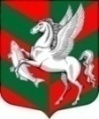 Администрация муниципального образованияСуховское сельское поселениеКировского муниципального района Ленинградской областиП О С Т А Н О В Л Е Н И Еот _________ года № _____   О внесение изменений  в постановление администрации муниципального образования Суховское сельское поселение Кировского муниципального района Ленинградской области от 17 января 2022 г. № 02 «Об утверждении   муниципальной  Программы   «Борьба с борщевиком Сосновского» на территории муниципального образования Суховское сельское поселение Кировского муниципального районаЛенинградской области на 2022-2026 годы»	В соответствии с Бюджетным кодексом Российской Федерации от 31.07.1998 N 145-ФЗ, Федеральным законом от 06.10.2003 N 131-ФЗ «Об общих принципах организации местного самоуправления в Российской Федерации», Порядком разработки, реализации и оценки эффективности муниципальных программ администрации муниципального образования Суховское сельское поселение Кировского муниципального района Ленинградской области, утвержденным постановлением администрации муниципального образование Суховское сельское поселение Кировского муниципального района Ленинградской области от 30.11.2021 г. № 156 «Об утверждении Порядка разработки, реализации и оценки эффективности муниципальных программ Кировского муниципального района Ленинградской области»:          1. Внести изменения в Приложение 1 к муниципальной программе «Борьба с борщевиком Сосновского на территории муниципального образования Суховское сельское поселение Кировского муниципального района Ленинградской области на 2022-2026 годы».2. Постановление администрации Суховского сельского поселения от 18.11.2022 года № 214 «О внесении изменений в постановление администрации муниципального образования Суховское сельское поселение Кировского муниципального района Ленинградской области  от 17января 2022 г. № 0б утверждении муниципальной программы «Борьба с борщевиком Сосновского на территории муниципального образования Суховское сельское поселение Кировского муниципального района Ленинградской области на 2022-2026 годы» считать утратившим силу.3. Настоящее постановление вступает в силу после его официального опубликования (обнародования) в газете Ладога и размещения на сайте администрации по адресу: http://суховское.рф/.Глава администрации                                                                  О.В.Бармина Приложение 1к постановлению администрацииМО Суховское сельское поселениеКировского муниципального районаЛенинградской областиот «10 » мая 2023 г. № 71 Муниципальная программа«Борьба с борщевиком Сосновского на территории муниципального образования Суховское сельское поселение Кировского муниципального района Ленинградской области на 2022-2026 годы»1.Паспорт муниципальной программы  2. Общая характеристика сферы безопасностиМО Суховское сельское поселениеБорщевик Сосновского с 1960-х годов культивировался во многих регионах России как перспективная кормовая культура. Свое название растение получило в честь исследователя флоры Кавказа Сосновского Д.И.
Листья и плоды борщевика богаты эфирными маслами, содержащими фурокумарины - фотосенсибилизирующие вещества. При попадании на кожу эти вещества ослабляют ее устойчивость против ультрафиолетового излучения. После контакта с растением, особенно в солнечные дни, на коже может появиться ожог 1-3-й степени. Особая опасность заключается в том, что после прикосновения к растению поражение может проявиться не сразу, а через день-два.
В некоторых случаях сок борщевика Сосновского может вызвать у человека токсикологическое отравление, которое сопровождается нарушением работы нервной системы и сердечной мышцы. Растение является серьезной угрозой для здоровья человека.

Также в растении содержатся биологически активные вещества - фитоэстрогены, которые могут вызывать расстройство воспроизводительной функции у животных.
В настоящее время борщевик Сосновского интенсивно распространяется на заброшенных землях, на территориях садоводств, откосах мелиоративных каналов, обочинах дорог. Борщевик Сосновского устойчив к неблагоприятным климатическим условиям, активно подавляет произрастание других видов растений, вытесняет естественную растительность, а также может образовывать насаждения различной плотности площадью от нескольких квадратных метров до нескольких гектаров.
На территории МО Суховское сельское поселение борщевиком Сосновского засорены около 8,0 га земель. Борщевик Сосновского (далее - борщевик) снижает ценность земельных ресурсов и наносит вред окружающей среде. Прогноз дальнейшего распространения борщевика на территории муниципального образования Суховское сельское поселение показывает, что через пять-семь лет до 5 % земель может быть засорено борщевиком. Поэтому в настоящее время борьба с этим опасным растением приобретает особую актуальность.3. Приоритеты и целиВ результате проводимых программных  мероприятий должны быть достигнуты конкретные результаты реализации Программы. При этом под результатами реализации понимаются:-ликвидация угрозы неконтролируемого распространения борщевика Сосновского на территории муниципального образования  Суховское сельское поселение;-снижение случаев травматизма среди населения; уменьшение зараженных площадей (зеленых насаждений, придорожных полос, неблагоустроенных территорий)Реализация основных программных мероприятий позволит повысить уровень безопасности населения;4.Сведения о показателях и их значениях  муниципальной программы «Борьба с борщевиком Сосновского на территории муниципального образования Суховское сельское поселение Кировского муниципального района Ленинградской области на 2022-2026 годы» (наименование муниципальной программы)  5. Сведения о порядке сбора информации и методике расчета показателей  программы «Борьба с борщевиком Сосновского на территории муниципального образования Суховское сельское поселение Кировского муниципального района Ленинградской области на 2022-2026 годы»6. План реализации программы «Борьба с борщевиком Сосновского на территории муниципального образования Суховское сельское поселение Кировского муниципального района Ленинградской области на 2022-2026 годы»Наименование муниципальной программыБорьба с борщевиком Сосновского на территории муниципального образования Суховское сельское поселение Кировского муниципального района Ленинградской области на 2022-2026 годыБорьба с борщевиком Сосновского на территории муниципального образования Суховское сельское поселение Кировского муниципального района Ленинградской области на 2022-2026 годыБорьба с борщевиком Сосновского на территории муниципального образования Суховское сельское поселение Кировского муниципального района Ленинградской области на 2022-2026 годыБорьба с борщевиком Сосновского на территории муниципального образования Суховское сельское поселение Кировского муниципального района Ленинградской области на 2022-2026 годыБорьба с борщевиком Сосновского на территории муниципального образования Суховское сельское поселение Кировского муниципального района Ленинградской области на 2022-2026 годыБорьба с борщевиком Сосновского на территории муниципального образования Суховское сельское поселение Кировского муниципального района Ленинградской области на 2022-2026 годыСроки реализации муниципальной программы2022-2026 годы2022-2026 годы2022-2026 годы2022-2026 годы2022-2026 годы2022-2026 годыОтветственный исполнитель муниципальной программыАдминистрация МО Суховское сельское поселениеАдминистрация МО Суховское сельское поселениеАдминистрация МО Суховское сельское поселениеАдминистрация МО Суховское сельское поселениеАдминистрация МО Суховское сельское поселениеАдминистрация МО Суховское сельское поселениеСоисполнители муниципальной программы------Участники муниципальной программыВедущий специалист администрацииВедущий специалист администрацииВедущий специалист администрацииВедущий специалист администрацииВедущий специалист администрацииВедущий специалист администрацииЦель муниципальной программыОсвобождение площади от борщевика Сосновского – всего 8,0 (га)
Доля освобожденной площади от засоренной (%)Освобождение площади от борщевика Сосновского – всего 8,0 (га)
Доля освобожденной площади от засоренной (%)Освобождение площади от борщевика Сосновского – всего 8,0 (га)
Доля освобожденной площади от засоренной (%)Освобождение площади от борщевика Сосновского – всего 8,0 (га)
Доля освобожденной площади от засоренной (%)Освобождение площади от борщевика Сосновского – всего 8,0 (га)
Доля освобожденной площади от засоренной (%)Освобождение площади от борщевика Сосновского – всего 8,0 (га)
Доля освобожденной площади от засоренной (%)Задачи муниципальной программыСокращение сельских территорий, засоренных борщевиком Сосновского;
сокращение территорий полос отвода сельских автодорог, засоренных борщевиком СосновскогоСокращение сельских территорий, засоренных борщевиком Сосновского;
сокращение территорий полос отвода сельских автодорог, засоренных борщевиком СосновскогоСокращение сельских территорий, засоренных борщевиком Сосновского;
сокращение территорий полос отвода сельских автодорог, засоренных борщевиком СосновскогоСокращение сельских территорий, засоренных борщевиком Сосновского;
сокращение территорий полос отвода сельских автодорог, засоренных борщевиком СосновскогоСокращение сельских территорий, засоренных борщевиком Сосновского;
сокращение территорий полос отвода сельских автодорог, засоренных борщевиком СосновскогоСокращение сельских территорий, засоренных борщевиком Сосновского;
сокращение территорий полос отвода сельских автодорог, засоренных борщевиком СосновскогоОжидаемые (конечные) результаты реализации муниципальной программыРеализация муниципальной программы в 2022 – 2026 годах позволит:ликвидация угрозы неконтролируемого распространения борщевика Сосновского на территории муниципального образования  Суховское сельское поселение: снижение случаев травматизма среди населения; уменьшение зараженных площадей (зеленых насаждений, придорожных полос, неблагоустроенных территорий)Реализация муниципальной программы в 2022 – 2026 годах позволит:ликвидация угрозы неконтролируемого распространения борщевика Сосновского на территории муниципального образования  Суховское сельское поселение: снижение случаев травматизма среди населения; уменьшение зараженных площадей (зеленых насаждений, придорожных полос, неблагоустроенных территорий)Реализация муниципальной программы в 2022 – 2026 годах позволит:ликвидация угрозы неконтролируемого распространения борщевика Сосновского на территории муниципального образования  Суховское сельское поселение: снижение случаев травматизма среди населения; уменьшение зараженных площадей (зеленых насаждений, придорожных полос, неблагоустроенных территорий)Реализация муниципальной программы в 2022 – 2026 годах позволит:ликвидация угрозы неконтролируемого распространения борщевика Сосновского на территории муниципального образования  Суховское сельское поселение: снижение случаев травматизма среди населения; уменьшение зараженных площадей (зеленых насаждений, придорожных полос, неблагоустроенных территорий)Реализация муниципальной программы в 2022 – 2026 годах позволит:ликвидация угрозы неконтролируемого распространения борщевика Сосновского на территории муниципального образования  Суховское сельское поселение: снижение случаев травматизма среди населения; уменьшение зараженных площадей (зеленых насаждений, придорожных полос, неблагоустроенных территорий)Реализация муниципальной программы в 2022 – 2026 годах позволит:ликвидация угрозы неконтролируемого распространения борщевика Сосновского на территории муниципального образования  Суховское сельское поселение: снижение случаев травматизма среди населения; уменьшение зараженных площадей (зеленых насаждений, придорожных полос, неблагоустроенных территорий)Подпрограммы муниципальной программы------Проекты, реализуемые в рамках муниципальной программы   -   -   -   -   -   -Финансовое обеспечение муниципальной программы Всеготыс.руб.20222023202420252026-средства бюджета, поселения72000,0087815,0074210,3554420,91 30921,00- за счет средств межбюджетных трансфертов поселений000000№ п/пНаименование показателя (индикатора)Наименование показателя (индикатора)Единица измеренияЗначения показателей (индикаторов)Значения показателей (индикаторов)Значения показателей (индикаторов)Значения показателей (индикаторов)Значения показателей (индикаторов)Значения показателей (индикаторов)Значения показателей (индикаторов)Значения показателей (индикаторов)Удельный вес подпрограммы (показателя)№ п/пНаименование показателя (индикатора)Наименование показателя (индикатора)Единица измерения2022 год (прогноз)2022 год (прогноз)2023 год (прогноз) 2024  год(прогноз)2024  год(прогноз)2025 год(прогноз)2025 год(прогноз)2026 год(прогноз)1.Мероприятия по уничтожению борщевика Сосновкого:Химический метод - применение гербицидов сплошного действия на заросших участках 1 раз, май -июнь плановое значениеруб.72000,0087815,0087815,0074210,3554420,9154420,9130921,0030921,001.Мероприятия по уничтожению борщевика Сосновкого:Химический метод - применение гербицидов сплошного действия на заросших участках 1 раз, май -июнь фактическое значениеруб.72000,0087815,0087815,0074210,3554420,9154420,9130921,0030921,00№ п/пНаименование показателяЕдиница измеренияВременная характеристикаАлгоритм формированияСрок предоставления отчетностиОтветственный за сбор данных по показателюРеквизиты акта123456781.Мероприятия по уничтожению борщевика Сосновкого:Химический метод - применение гербицидов сплошного действия на заросших участках однократно, май - июнь руб.2022-2026 ггРасчет финансовых средств произведен по среднерыночной цене на данный вид услуги, установленной по результатам опроса организаций – поставщиков соответствующей услуги.Администрация МО Суховское сельское поселениеРаспоряжение комитета по агропромышленному и рыбохозяйственному  комплексу Ленинградской области от 03.03.2023 г. № 46Наименование муниципальной программы, подпрограммы, структурного элемента Ответственный исполнитель, соисполнитель, участникГоды реализацииОценка расходов (руб. в ценах соответствующих лет)Оценка расходов (руб. в ценах соответствующих лет)Оценка расходов (руб. в ценах соответствующих лет)Оценка расходов (руб. в ценах соответствующих лет)Оценка расходов (руб. в ценах соответствующих лет)Оценка расходов (руб. в ценах соответствующих лет)Наименование муниципальной программы, подпрограммы, структурного элемента Ответственный исполнитель, соисполнитель, участникГоды реализациивсеговсегофедеральный бюджетобластной бюджетместные бюджетыпрочие источники123445678Мероприятия, направленные на достижение цели Программы "Борьба с борщевиком Сосновского на территории муниципального образования Суховское сельское поселение Кировского муниципального района Ленинградской области на 2022-2026 годы"Администрация МО Суховское сельское поселение, ведущий специалист 202272000,0072000,00--72000,00-Мероприятия, направленные на достижение цели Программы "Борьба с борщевиком Сосновского на территории муниципального образования Суховское сельское поселение Кировского муниципального района Ленинградской области на 2022-2026 годы"Администрация МО Суховское сельское поселение, ведущий специалист 202387815,0087815,00--87815,00-Мероприятия, направленные на достижение цели Программы "Борьба с борщевиком Сосновского на территории муниципального образования Суховское сельское поселение Кировского муниципального района Ленинградской области на 2022-2026 годы"Администрация МО Суховское сельское поселение, ведущий специалист 202474210,3574210,35--74210,35-Мероприятия, направленные на достижение цели Программы "Борьба с борщевиком Сосновского на территории муниципального образования Суховское сельское поселение Кировского муниципального района Ленинградской области на 2022-2026 годы"Администрация МО Суховское сельское поселение, ведущий специалист 202554420,9154420,91--54420,91-Мероприятия, направленные на достижение цели Программы "Борьба с борщевиком Сосновского на территории муниципального образования Суховское сельское поселение Кировского муниципального района Ленинградской области на 2022-2026 годы"Администрация МО Суховское сельское поселение, ведущий специалист 202630921,0030921,00--30921,00-Итого по муниципальной  программе319367,26319367,26319367,26Проектная частьПроектная частьПроектная частьПроектная частьПроектная частьПроектная частьПроектная частьПроектная частьПроектная часть----------Процессная частьПроцессная частьПроцессная частьПроцессная частьПроцессная частьПроцессная частьПроцессная частьПроцессная частьПроцессная частьМероприятия, направленные на достижение цели Программы "Борьба с борщевиком Сосновского на территории муниципального образования Суховское сельское поселение Кировского муниципального района Ленинградской области на 2022-2026 годы"Администрация МО Суховское сельское поселение, ведущий специалист 202272000,0072000,000072000,000Мероприятия, направленные на достижение цели Программы "Борьба с борщевиком Сосновского на территории муниципального образования Суховское сельское поселение Кировского муниципального района Ленинградской области на 2022-2026 годы"Администрация МО Суховское сельское поселение, ведущий специалист 202387815,0087815,000087815,000Мероприятия, направленные на достижение цели Программы "Борьба с борщевиком Сосновского на территории муниципального образования Суховское сельское поселение Кировского муниципального района Ленинградской области на 2022-2026 годы"Администрация МО Суховское сельское поселение, ведущий специалист 202474210,3574210,350074210,350Мероприятия, направленные на достижение цели Программы "Борьба с борщевиком Сосновского на территории муниципального образования Суховское сельское поселение Кировского муниципального района Ленинградской области на 2022-2026 годы"202554420,9154420,910054420,910Мероприятия, направленные на достижение цели Программы "Борьба с борщевиком Сосновского на территории муниципального образования Суховское сельское поселение Кировского муниципального района Ленинградской области на 2022-2026 годы"202630921,0030921,000030921,000Мероприятия, направленные на достижение цели Программы "Борьба с борщевиком Сосновского на территории муниципального образования Суховское сельское поселение Кировского муниципального района Ленинградской области на 2022-2026 годы"Итого319367,26319367,2600319367,26Мероприятие 1: уничтожению борщевика Сосновкого:Химический метод - применение гербицидов сплошного действия на заросших участках 1 раз,  май- июньАдминистрация МО Суховское сельское поселение, ведущий специалист 202272000,0072000,000072000,000Мероприятие 1: уничтожению борщевика Сосновкого:Химический метод - применение гербицидов сплошного действия на заросших участках 1 раз,  май- июньАдминистрация МО Суховское сельское поселение, ведущий специалист 202387815,0087815,000087815,000Мероприятие 1: уничтожению борщевика Сосновкого:Химический метод - применение гербицидов сплошного действия на заросших участках 1 раз,  май- июньАдминистрация МО Суховское сельское поселение, ведущий специалист 202474210,3574210,350074210,350Мероприятие 1: уничтожению борщевика Сосновкого:Химический метод - применение гербицидов сплошного действия на заросших участках 1 раз,  май- июньАдминистрация МО Суховское сельское поселение, ведущий специалист 202554420,9154420,910054420,910Мероприятие 1: уничтожению борщевика Сосновкого:Химический метод - применение гербицидов сплошного действия на заросших участках 1 раз,  май- июньАдминистрация МО Суховское сельское поселение, ведущий специалист 202630921,0030921,000030921,000Мероприятие 1: уничтожению борщевика Сосновкого:Химический метод - применение гербицидов сплошного действия на заросших участках 1 раз,  май- июньИтого319367,26319367,2600319367,260